ЗАДАНИЕ ДЛЯ УЧАЩИХСЯ 3 КЛАСС 4-ЛЕТНЯЯ ДООП П. АЭРОПОРТ (с 7.02.2022 по 20.02.2022 г.)ПРЕДМЕТ –  РИСУНОКЗадание 1:  Зарисовки группы деревьев на формате А3 несколько зарисовок.Пример: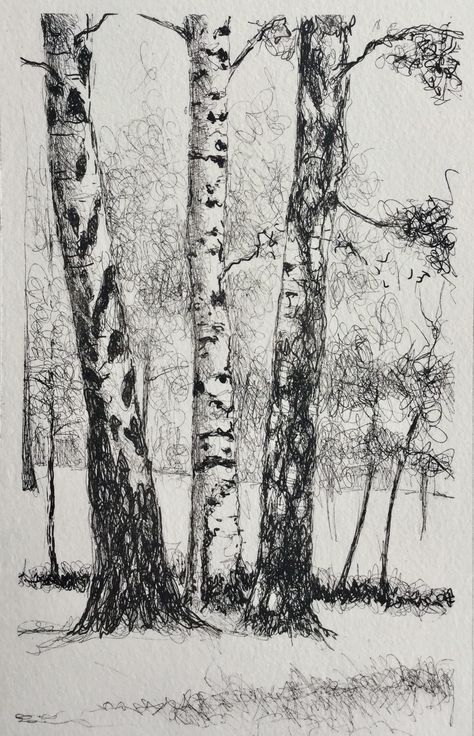 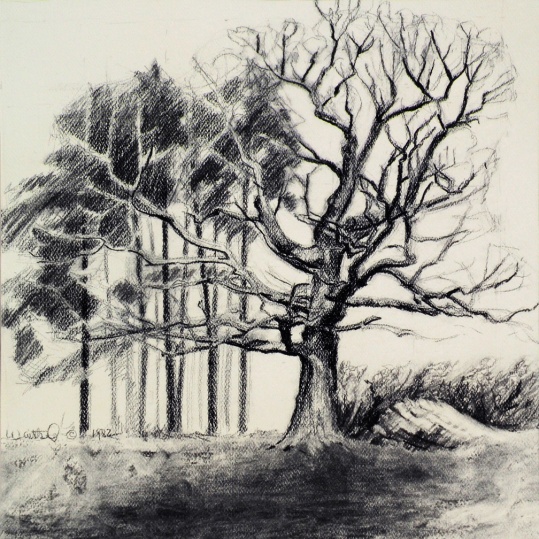 Задание 2: Зарисовки однотонной драпировки на формате А 3.Пример: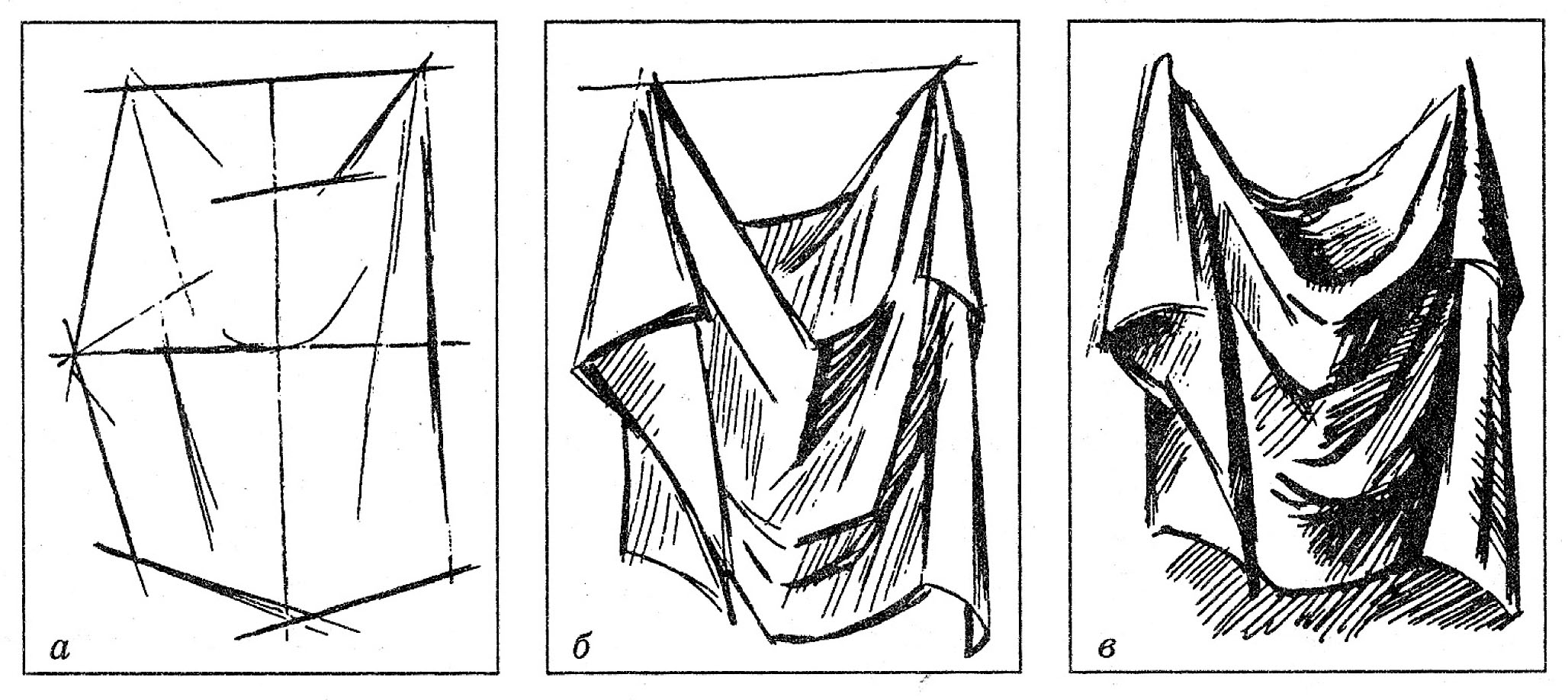 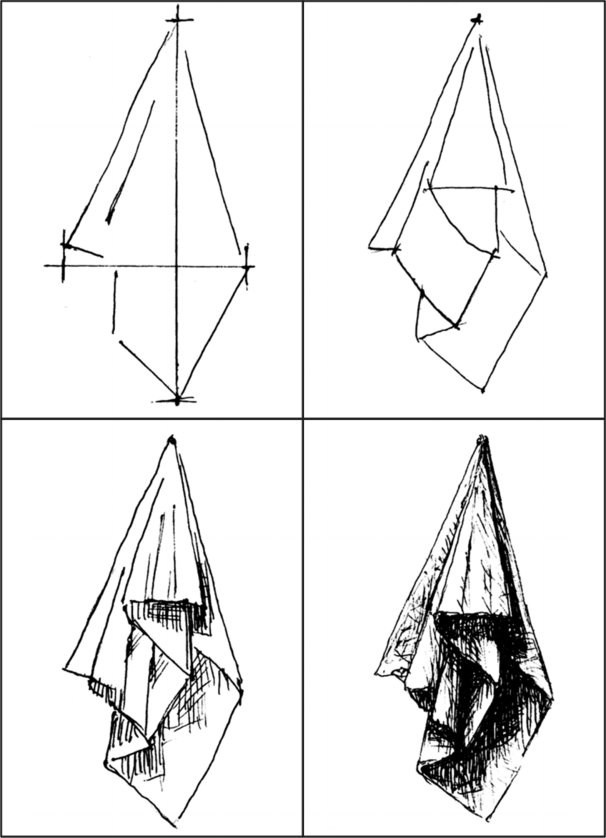 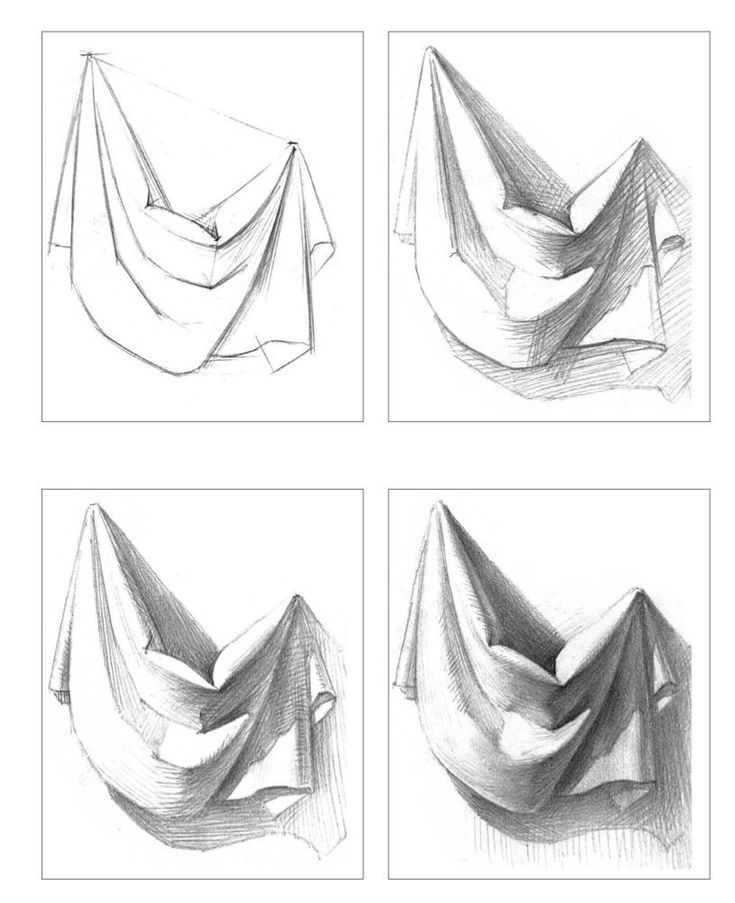 ПРЕДМЕТ –  ЖИВОПИСЬЗадание 1: Этюды фруктов и предметов.Примеры: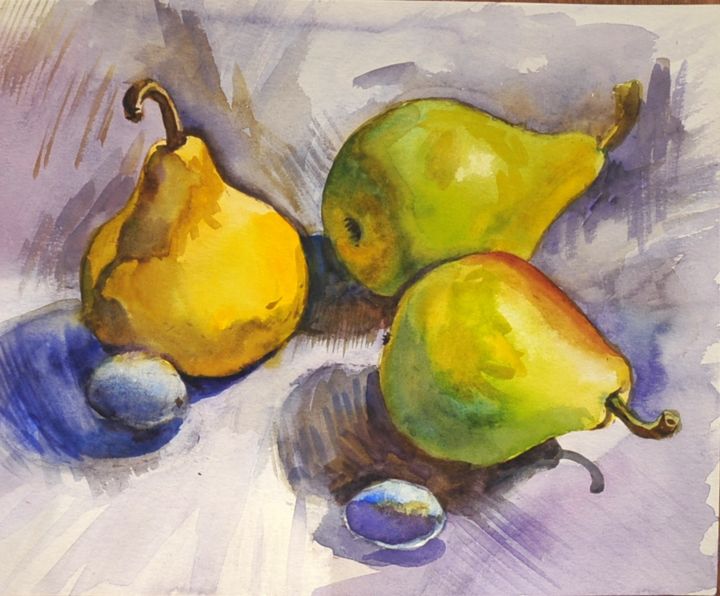 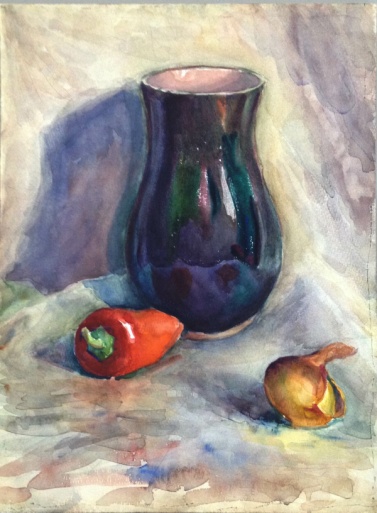 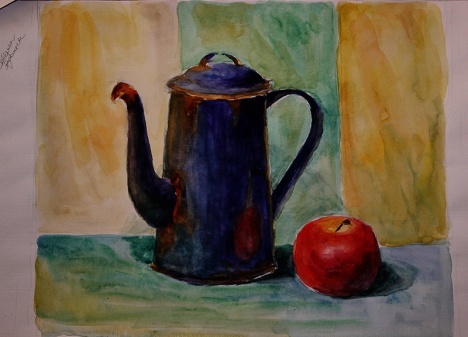 Задание 2: Этюды  деревьев с сооружениями. Формат А3 Примеры: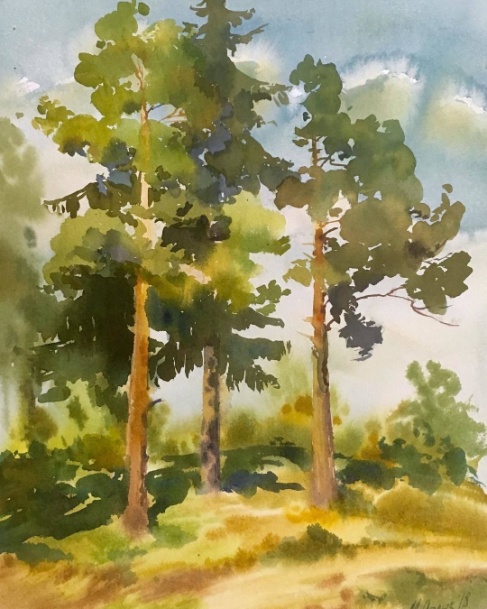 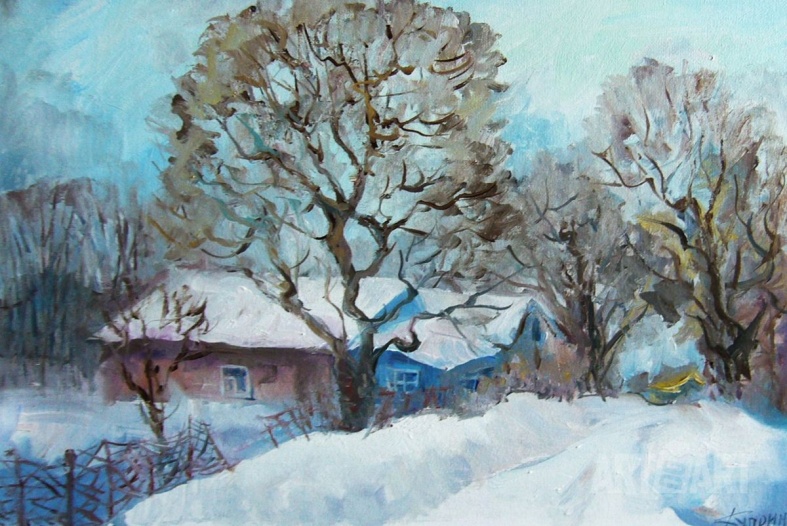 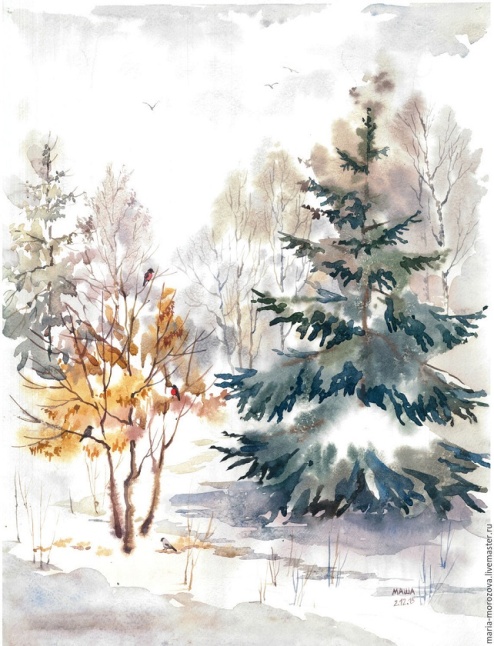 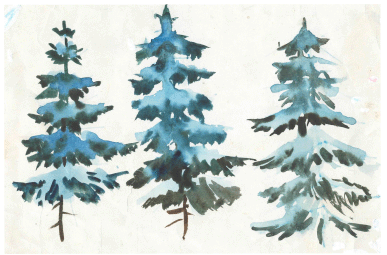 ПРЕДМЕТ –  КОМПОЗИЦИЯ СТАНКОВАЯЗадание:  Композиция: «Прохожие» Пример: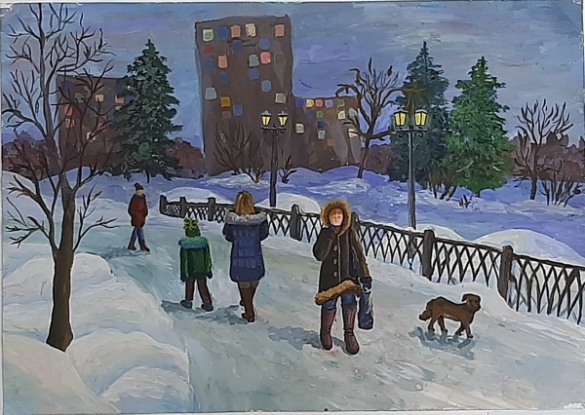 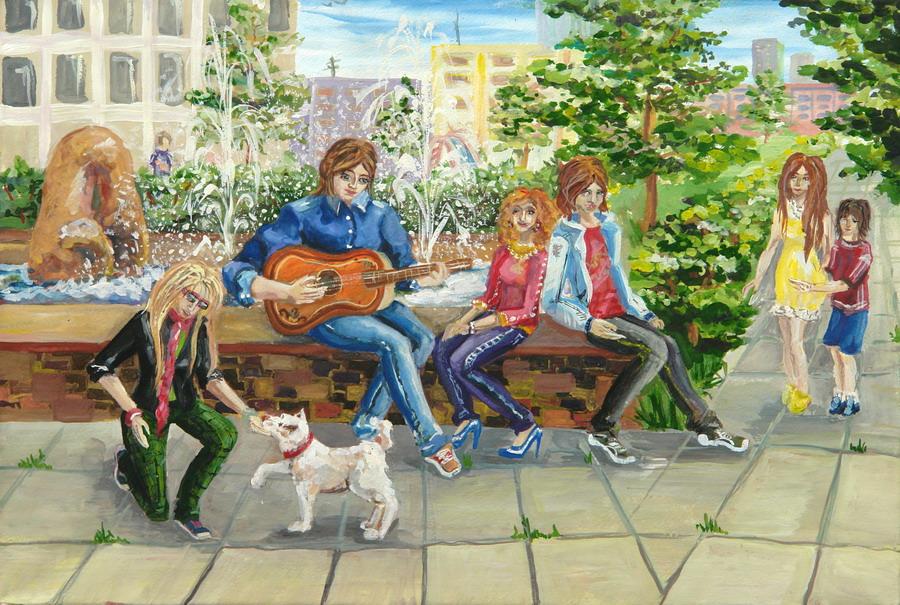 ПРЕДМЕТ –  КОМПОЗИЦИЯ ПРИКЛАДНАЯЗадание 1:  Эскизы указателей размещения зверей в зоопарке. Силуэтное изображение формы. Пример: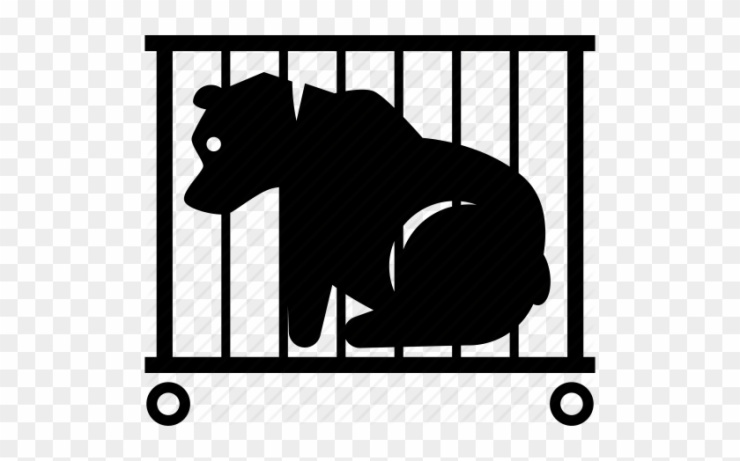 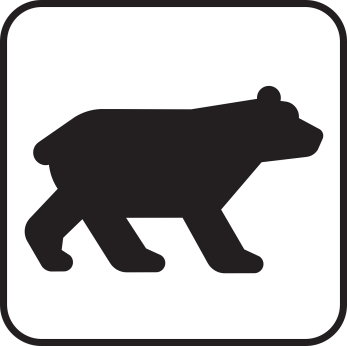 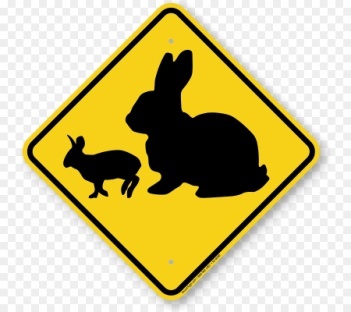 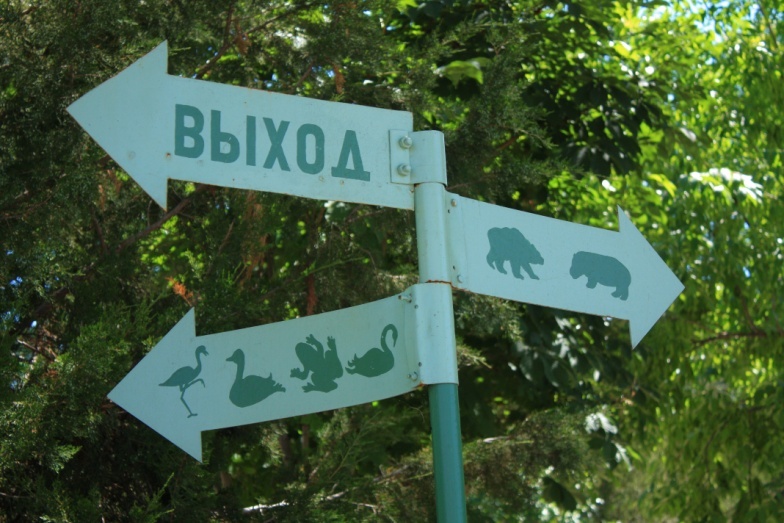 Задание 2:  Составление сказочной азбуки на основе буквицы. Пример: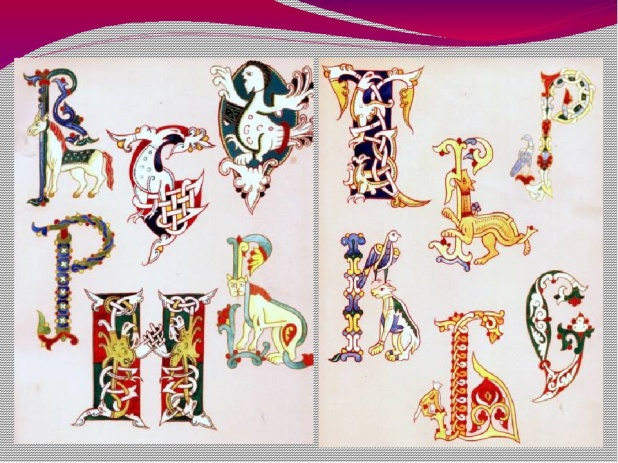 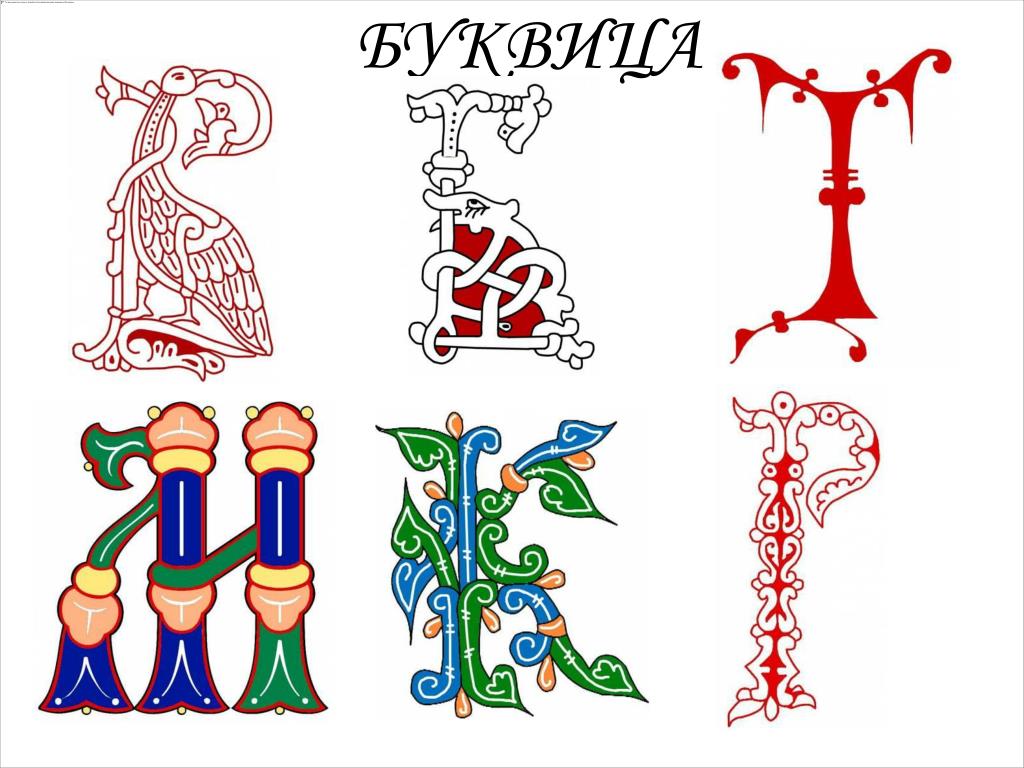 